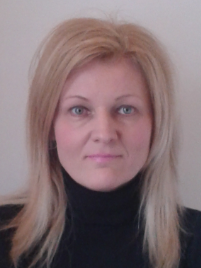 ŽIVOTOPISLenka StuchláPetra Bezruče 421Neratovice 277 11Telefon: 721 861 161e-mail: lstuchla@seznam.czDatum narození: 19.9.1967Dosažené vzdělání1981-1985 Střední odborné učiliště chemické – ukončené maturitní zkouškou_____________________________________________________________________________Pracovní zkušenosti7/2014 – 31.3.2016 – Synlab cz – pracovnice příjmu vzorků (příjem vzorků a jejich zavádění do firemní databáze)6/2010 – 2/6/2014 Květiny Jiří Vaněk – prodavačka aranžérka (prodej, aranžování, objednávky, jednání s dodavateli)10/2007-2/2010 – Spolana a.s. – referent  personálního odd.(zajišťování vstupního školení, vystavování vstupních karet pracovníků do podniku a jejich účtování firmám, vedení archivu personálního odd.)8/2006-9/2007 – Český svaz tělesné výchovy Sportcentrum Brandýs nad Labem – recepční8/2005-7/2006 – Česká pošta s.p.- pracovnice přepážky (příjem, výdej zásilek, Poštovní spořitelna  - produkty)12/2002-5/2005 Dahlia Květiny - vedoucí prodejny (prodej, aranžování, objednávky, jednání s dodavateli)12/1998-7/2002- Spolana a.s.- referent systémů řízení (administrativní práce, revize podnikových legislativních norem, zastupování sekretářky personálního ředitele)6/1985-11/1998– Spolana a.s.- laborantka, mezioperační kontrola závod Kaprolaktam, ÚŘJ-závod PVC, ElektrolýzaDoplňkové vzdělání1993- kurz psaní na stroji2001-2002, 2008-2009- kurz anglického jazyka________________________________________________________________________________Jazykové znalostiAnglický jazyk – pasivněRuský jazyk - komunikativněPočítačové  znalostiInternet  – uživatelMS Office(word, excel) – základníSelma a Vianova – laboratorní programy - uživatelŘidičský průkazSkupina BVlastnostiSpolehlivost, flexibilita, komunikativnost, loajalita, příjemné vystupováníZájmyCyklistika, cestování, příroda, výtvarné umění